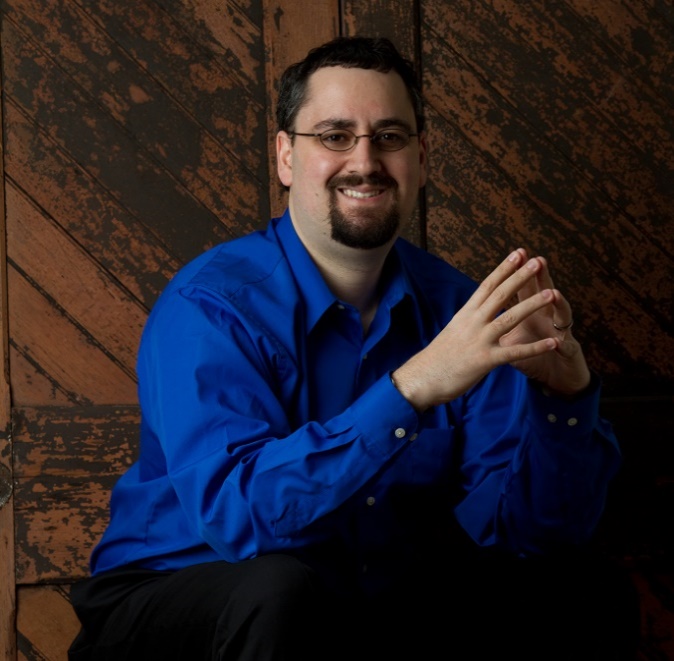 Michael E. Kitces
MSFS, MTAX, CFP®, CLU, ChFC, 
RHU, REBC, CASLMichael Kitces is the Head of Planning Strategy at Buckingham Strategic Partners, a turnkey wealth management services provider supporting thousands of independent financial advisors.In addition, he is a co-founder of the XY Planning Network, AdvicePay, New Planner Recruiting, fpPathfinder, and FA BeanCounters, the former Practitioner Editor of the Journal of Financial Planning, the host of the Financial Advisor Success podcast, and the publisher of the popular financial planning industry blog Nerd’s Eye View through his website Kitces.com, dedicated to advancing knowledge in financial planning. In 2010, Michael was recognized with one of the FPA’s “Heart of Financial Planning” awards for his dedication and work in advancing the profession.